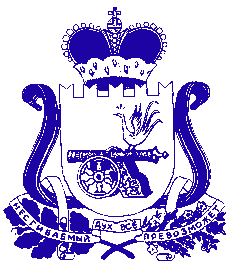 АДМИНИСТРАЦИЯ  
БОГДАНОВСКОГО СЕЛЬСКОГО ПОСЕЛЕНИЯХОЛМ-ЖИРКОВСКОГО РАЙОНА СМОЛЕНСКОЙ ОБЛАСТИП О С Т А Н О В Л Е Н И Еот 06.02.2019 года № 5с. Боголюбово                           	           Об  утверждении  перечня автомобильных дорог общего пользования местного значения Богдановского сельского поселения Холм-Жирковского района Смоленской области в границах населенных пунктов с присвоением учетных и идентификационных номеров     	В соответствии с Федеральным законом от 08.11.2007 №257-ФЗ «Об автомобильных дорогах и о дорожной деятельности в Российской Федерации и о внесении изменений в отдельные законодательные акты Российской Федерации», Федеральным законом от 06.10.2003 №131-ФЗ «Об общих принципах организации местного самоуправления в Российской Федерации», Приказом Министерства транспорта Российской Федерации от 07.02.2007 №16 «Об утверждении Правил присвоения автомобильным дорогам идентификационных номеров», Уставом Богдановского сельского поселения Холм-Жирковского района Смоленской области, Администрация Богдановского сельского поселения Холм-Жирковского района Смоленской области 	П О С Т А Н О В Л Я Е Т:  	1. Утвердить перечень автомобильных дорог общего пользования местного значения Богдановского сельского поселения Холм-Жирковского района Смоленской области в границах населенных пунктов согласно приложению.2. Контроль за исполнением настоящего постановления оставляю за собой. 	3. Настоящее постановление вступает в силу после дня подписания.Глава муниципального образованияБогдановского сельского поселения Холм-Жирковского района Смоленской области                                                            А.Ф. Иванов                    Приложениек постановлению Администрации  Богдановского сельского поселенияХолм-Жирковского районаСмоленской областиот 06.02.2019 года № 5   Перечень автомобильных дорог общего пользования местного значения Богдановского сельского поселения Холм-Жирковского района Смоленской области в границах населенных пунктов Учетный номер дорогиНаименование дорогиПротяженность, кмв том числев том числев том числеИдентификационный номер дорогиУчетный номер дорогиНаименование дорогиПротяженность, кмс твердым покрытием, кмс песчано-гравийным, грунтовым покрытием , кмне отвечающим требованиям, кмИдентификационный номер дорогиАвтомобильные дороги общего пользования местного значения в границах населенных пунктовАвтомобильные дороги общего пользования местного значения в границах населенных пунктовАвтомобильные дороги общего пользования местного значения в границах населенных пунктовАвтомобильные дороги общего пользования местного значения в границах населенных пунктовАвтомобильные дороги общего пользования местного значения в границах населенных пунктовАвтомобильные дороги общего пользования местного значения в границах населенных пунктовАвтомобильные дороги общего пользования местного значения в границах населенных пунктов001с. Боголюбово - улично-дорожная сеть 9,459,4566-254-551 ОП МП 001002д. Зубово - улично-дорожная сеть 0,760,7666-254-551 ОП МП 002003д. Корытня - улично-дорожная сеть 0,80,866-254-551 ОП МП 003004с. Боголюбово - д. Григорьево – улично-дорожная сеть2,52,566-254-551 ОП МП 004ИТОГО:13,5113.51Автомобильные дороги общего пользования местного значенияАвтомобильные дороги общего пользования местного значенияАвтомобильные дороги общего пользования местного значенияАвтомобильные дороги общего пользования местного значенияАвтомобильные дороги общего пользования местного значенияАвтомобильные дороги общего пользования местного значенияАвтомобильные дороги общего пользования местного значения1.От дороги Ярцево-Вязьма до д. Божонка1,51,5-2.От дороги Ярцево-Вязьма до д. Зубово2,52,5-3.От дороги с. Боголюбово – д. Батурино –д. Корытня, д. Ляды, д.Терешино, д. Холопово18,018,0-4.От с. Боголюбово до д. Высокое, д. Литемницы, д. Хотино, д. Потипово6,06,0-ИТОГО:28,028,0-